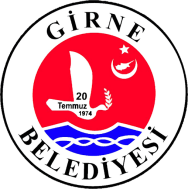 GİRNE BELEDİYESİ GENÇLİK MECLİSİ- ŞEMA -BAŞKANBAŞKAN YARDIMCISIKOMİTE BAŞKANLARIKOMİTE ÜYELERİMeclis Başkanı Yetki ve Sorumlulukları+ Meclis toplantı gündemini belirlemek,
+ Gündemin meclis üyelerine duyurulmasını sağlamak,
+ Meclisin belirlenmiş aralıklarla toplanmasını sağlamak,
+ Yönetim Kurulu tarafından sunulmuş önerilerin meclis üyelerince görüşülmesini sağlamak,
+ Toplantılarda görüşülen konuları tutanak ile kayıt altına aldırmak,
+ Meclis ve Yönetim Kurulu tarafından talep edilen araştırma ve inceleme faaliyetlerini koordine etmek,
+ Paydaşlar tarafından iletilen öneri, talep ve şikâyetleri Belediye Sosyal İşler Şubesi Amirliğine ileterek kayıt altına alınmasını sağlamaktan sorumludur.Meclis Başkan Yardımcısı Yetki ve Sorumlulukları
+Başkanın yokluğunda Başkanın talebi doğrultusunda görev ve sorumluluklarını yerine getirmek,
+Paydaşlar tarafından iletilen öneri, talep ve şikâyetleri Başkana ileterek kayıt altına alınmasını sağlamaktan sorumludur.Kâtip Üye Yetki ve Sorumlulukları
+ Meclis toplantılarında görüşülen konuların kayıt altına alınmasını sağlamak,
+Toplantıda tutulan karar özetlerini gözden geçirip onaylamak,
+Paydaşlar tarafından iletilen öneri, talep ve şikâyetleri Komite Başkanına ileterek kayıt altına alınmasını sağlamaktan sorumludur.Meclis Üyeleri Yetki ve Sorumlulukları
+ Meclis Başkanı tarafından yapılan çağrı doğrultusunda toplantılara katılım sağlamak,
+ Toplantı gündemiyle ilgili görüş ve önerilerini bildirmek,+Meclis veya Yönetim Kurulu tarafından talep edilmesi durumunda gerçekleştirilecek araştırma ve inceleme faaliyetlerine katkı sağlamak,
+ Paydaşlar tarafından iletilen öneri, talep ve şikâyetleri Komite Başkanına ileterek kayıt altına alınmasını sağlamaktan sorumludur.GENÇLİK MECLİSİ KOMİTE BAŞLIKLARI ve GÖREVLERİ         Çevre Komitesi: sokak, cadde, trafik, ulaşım, doğa, yeşil alanKentin doğal ve kültürel varlıkları koruyan; hava, su ve toprak ortamlarının, günümüzdeki ve gelecekteki dengelerini gözeterek, doğadaki canlı ve cansız unsurların varlıklarını sürdürmelerine öncelik tanıyan, sürdürülebilir gelişme ilkeleri çerçevesinde insanın kaynak kullanımının esaslarının anlaşılabildiği bu ortamların korunması, geliştirilmesi ve çevrenin temiz kalması için ulusal ve uluslararası kuruluşlarla iş birliği içerisinde her türlü uğraşları vermeyi benimseyen, yönetim.Çevre sorunlarının belirlenmesini ve çözümlerine yönelik disiplinler arası, bilimsel ve uygulamaya dönük araştırmalar ve çalışmalar yapılmasına öncülük edip, koordine etmek.Sürdürülebilir bir çevre için kalıcı ve farkındalık yaratıcı eylemsel hedefler belirlemek.Yaşanılabilir bir çevre için geliştirilen hedeflerin bilimsel ilkelerle desteklenerek, sonuç odaklı çalışmalarla gerçekleşmesi teşvik edilen bir ortam oluşmasını sağlamak.Fiziksel çevrenin fizyolojik, psikolojik ve sosyal açıdan olumsuz unsurlarının ve etkilerinin belirlenmesi, azaltılması, ortadan kaldırılması için çözümler üretmek ve farkındalık çalışmaları yapmak.Doğal kaynaklarımızın etkili korunmasını sağlayabilmek adına; yeraltı ve yerüstü sularımızın, denizlerimizin, topraklarımızın öneminin yeni nesillere aktarılmasında öncülük edecek eğitim programları geliştirilip uygulanması için çalışmak.Doğal, tarihi ve kültürel değerlerin sürdürülebilirlik anlayışıyla korunmasını, geliştirilmesini ve yönetilmesini sağlayacak çalışmalar yapmak.Toplumda her seviyede çevre farkındalığı ve ekolojik vatandaşlık bilinci geliştirmeye yönelik eğitim programlarının geliştirilmesine katkı koymak.Her türlü atığın, kaynağında en aza indirgenebilmesini, ayrıştırılmasını, geri kazanımını veya yeniden kullanılmasını sağlayabilmekle ilgili çalışmalar yaparak, ilgili kurumsal birimlerle iş birliği içerisinde projeler geliştirmek.Doğa ile iç içe, çevre ile barışık, duyarlı, mutlu bir toplum var etmek için çevreyi güvenle yönetecek sürdürülebilir özerk bir mekanizma oluşmasının esaslarının belirlenmesi ve yaşama geçirilmesi için çalışmak.Ülkemizde, çevreyle ilişkili konularda, en geniş tabanda değerlendirmeler yaparak görüş ve önerilerini ilgili kurumlar, kuruluşlar ve toplum ile paylaşmak.Güncel çevre konuları ile ilgilenerek; halkın çevre sorunlarını gündeme taşıyıp paylaşabileceği, çevreye ilişkin sorunlarının çözümüne yönelik çalışmalarda aktif rol alacak duyarlı bir görev yürütmek.Yukarıda belirtilen hedeflerin gerçekleştirilmesini sağlamak için online platformlar aracılığıyla ve/veya uygun ortamlarda kitlesel seminerler, konferanslar düzenlemek, görsel, yazılı ve sosyal medya üzerinden çeşitli faaliyetler ile tanıtımlar yapmak.Eğitim ve Teknoloji Komitesi: öğrenci hakları, kurslar, eğitim programlarıEğitim faaliyetlerinin etkililiğini, sürekliliğini ve yürütülmesini sağlamakHizmet içi eğitimler: meclis üyelerinin mesleki, kurumsal, kişisel bilgi ve becerilerinin geliştirilmesini sağlayacak, planlı ve plan dışı eğitimlerin yapılması,  Uyum eğitimleri: Mecliste göreve yeni başlayan her üyeye meclisin tanıtılması amacıyla- Genel Uyum Eğitiminin, bölümde yeni başlayan üyelere ise bölümün tanıtılması amacıyla Bölüm Uyum Eğitiminin yapılması çalışmalarını yürütür.Komite tarafından görev alanına ilişkin gerekli iyileştirme çalışmaları yapılmalıdır.Komite, görev alanı ile ilgili gerekli eğitim faaliyetlerini belirlemelidir.Komite, eğitim faaliyetlerini planlamalı ve eğitimlerin gerçekleştirilmesini sağlamalıdır.Kültür Sanat Spor Komitesi: eğlence, konser, etkinlik, aktivite, çeşitli spor dalları)Beden ve ruh sağlığının korunması ve boş zamanlarının değerlendirilmesi amacıyla her türlü spor, kültür ve sanat faaliyetlerini organize etmek, yönetmek, Girne Belediyesi’ne ait tesis ve alanları bu amaca uygun şekilde değerlendirerek öğrenci faaliyetlerini desteklemek ve bu tür faaliyetlerin organize bir şekilde yapılması ve yürütülmesi Birliğe bağlı olarak çeşitli Spor, Kültür ve Sanat faaliyetlerini fiilen yürütecek Spor, Kültür ve Sanat Toplulukları oluşturulur. Bu toplulukların çalışmaları ve gösterileri uygun görülen yerlerde, belirlenecek kurallara uyulmak sureti ile yürütülür.        Basın-Yayın Komitesi: komitelerin yayınlarıMeclis hakkında yazılı, görsel ve elektronik basın-yayın ve iletişim araçlarında çıkan haberleri takip etmek, derlemek, arşivlemek; bunlardan uygun olanları ilgili paydaşların dikkatine sunmak,Meclis tarafından her türlü proje, hizmet ve faaliyet hakkında toplumsal kesimleri bilgilendirmek, gerekli duyurum ve tanıtım çalışmalarını yapmak, kamuoyundan gelen şikâyet ve görüşlerin tespit ve değerlendirme çalışmalarını yürütmek,Meclis tarafından yürütülen her türlü proje, hizmet ve faaliyetler ile yurt içi ve yurt dışı temas programlarını yazılı ve görsel yöntemlerle kayıt altına almak ve bu amaçla kaset, CD, usb, hard disk, fotoğraf, sunu, kupür vb. materyalle temin edilen haber, resim, görüntü ve bilgileri tasnif ederek arşivlemek ve belirli aralıklarla raporlar hazırlayarak meclis yönetiminin bilgisine sunmak,Meclis tarafından yürütülen her türlü proje, hizmet ve faaliyetleri tanıtmak amacıyla basın bildirileri, bültenler, gazeteler, dergiler, afişler, broşürler, el kitapları, kataloglar, kitaplar, tanıtım sunuları, filmler vb. çalışmalar yapmak, basın-yayın organlarına dağıtımını gerçekleştirmek; meclisin internet sitesine içerik desteği sağlamak,Basın-yayın organlarınca, meclisin icraatları hakkında haber, tanıtım veya kamuoyunu bilgilendirme amaçlı olarak yapılacak her türlü çalışmaya içerik desteği sağlamak, gerektiğinde bu tür çalışmaları kontrol etmek; meclisi oluşturan komitelerden veya ilgili çevrelerden ihtiyaç duyulan bilgi ve verileri temin etmek ve gerekli yerlere iletmek,Basın-yayın organlarına ve mensuplarına dair iletişim bilgilerini sistematik olarak derlemek ve güncelleştirmek,Hizmetin yürütülmesi ile ilgili son gelişmeleri izlemek, tedbirler almak, gerekli malzeme ve cihazları temin etmek,Vatandaşların basın organlarında yer alan şikâyet, görüş ve isteklerini ilgili komitelere iletmek ve takip etmek,Komitede görev alan meclis üyelerine gerekli eğitimi vererek daha verimli çalışmalarını sağlamak,Meclisin yararına olan her türlü görüş ve öneriyi Meclis yönetimi veya ilgili komitelerin yöneticileri ile paylaşmak,Meclisin diğer komitelerine basın, yayın, halkla ilişkiler alanında gerekli desteği vermek, Diğer komitelerin talep ettiği çalışmaları zamanında yaparak teslim etmek,Sosyal medyada kullanılmak üzere meclis ile ilgili içerikler üretmek,Sosyal medya üzerinden gelen dilek, şikâyet ve taleplerin yönetimini gerçekleştirmek ve ilgili komiteleri haberdar etmek,Meclis tarafından gerçekleştirilen etkinliklerin sosyal medya mecralarında tanıtılmasını, duyurulmasını, ilan edilmesini ve canlı olarak takipçilerle paylaşılmasını sağlamak,Kentin kültürel ve tarihi zenginliklerini fotoğraf, film, video, cd, ses kasetleri vb. yöntemlerle turizm başta olmak üzere diğer sektörlere katkıda bulunacak şekilde derlemek, Sosyal medyada kullanılmak üzere meclis ile ilgili içerikler üretmek,Medya planına alınmış reklâm ve tanıtım projelerini; ilgili kurum ve kuruluşlarla ortaklaşa yapılacak organizasyonları; tanıtıcı yayın faaliyetlerini; broşür, afiş vb. görsel tanıtım araçlarının oluşturulması ve hedef kitlelerine ulaştırılması vb. iş ve işlemleri programlamak, koordine etmek, sonuca ulaşmasını sağlamak,    Bilgi edinme hakkını kullanmak isteyen vatandaşların bilgi almasını kolaylaştıracak şekilde organize olmak, bu kapsamda ilgili komiteler ile bilgi edinme hakkını kullanan vatandaş arasında koordinasyon görevini yürütmek,    Genel Müdürlük ve Genel Müdür adına kitle iletişim araçları ile koordinasyon, organizasyon sağlamak ve iletişim kurmak,   Tanıtım amacıyla, kamu kurum ve kuruluşları, sivil toplum örgütleri ve üniversiteler ile ortak organizasyonların planlanmasını, yayın faaliyetlerinde bulunulmasını, tanıtıcı broşür, afiş gibi görsel tanıtım araçları oluşturarak, bunların hedeflenen kitlelere ulaşmasını sağlamaktır. Yardımlaşma Komitesi: yaşlı – engelli- çocuk faaliyetleri, sosyal hizmet, bağış etkinlikleriYardım taleplerinin alınması, değerlendirilmesi ve sonuçlandırılması ile ilgili iş ve işlemleri planlamak, organize etmek.Yardım dağıtımının organizasyonunu yapmak ve nezaret etmek.    Bütçe/Mali Komitesi:İdare bütçesini stratejik plan ve performans programına uygun olarak hazırlamak,Performans programı hazırlıklarının koordinasyonunu sağlamak, Mevzuatla belirlenecek bütçe ilke ve esasları çerçevesinde ayrıntılı harcama ve finansman programını hazırlamak, Bütçe işlemlerini gerçekleştirmek ve bunların kayıtlarını tutmak, İdarenin yatırım programının hazırlanmasını koordine etmek, Uygulama sonuçlarını izlemek ve yıllık yatırım değerlendirme raporunu hazırlamak,İdarenin mali iş ve işlemlerini diğer idareler nezdinde yürütmek ve sonuçlandırmak,İdare gelirlerini tahakkuk ettirmek, bütçe gelir ve alacaklarının takip işlemlerini yürütmek, Bütçe uygulama sonuçlarını raporlamak, sorunları önleyici ve etkinliği artırıcı tedbirler üretmek, Mali kanunlarla ilgili diğer mevzuatın uygulanması konusunda üst yöneticiye ve harcama yetkililerine gerekli bilgileri sağlamak,Sorumluluğuna verilen işgücü ve diğer kaynakları gereği gibi verimli ve etkili kullanır, bunu sağlamak amacıyla gerekli nezaret ve denetim çalışmalarını yapar,Yapılacak işler hakkında astlarına gerekli açıklamalarda bulunarak yol gösterir, bu amaçla gerektiğinde yardım ve önerilerde bulunur,Kesintisiz bir çalışmanın ve iş programının gerçekleştirilebilmesi için komitenin araç, gereç, malzeme vb. ihtiyaçlarını belirler ve temini için Komite Başkanı’nın onayına sunar. Benzer çalışmaları hizmet türüne göre ihtiyaçlar için gerçekleştirir.Görevi ile ilgili süreçleri Kalite Politikası ve Kalite Yönetim Sistemi çerçevesinde, kalite hedefleri ve prosedürlerine uygun olarak yürütmek.Bağlı bulunduğu yönetici veya üst yöneticilerin, görev alanı ile ilgili vereceği diğer işleri iş sağlığı ve güvenliği kurallarına uygun olarak yapmak,      Disiplin Komitesi:Meclise kayıtlı üyelerin disiplin soruşturmalarını bu kanunda ve ilgili mevzuatta öngörülen usul ve esaslara uygun olarak yürütmek.Üyelerinden meslek onuruna veya meslek düzen ve geleneklerine uymayan eylem ve davranışlarda bulunanlarla, müşterisine karşı mesleki görevini yapmayan veya görevini gerektirdiği dürüstlüğe uygun şekilde davranmayanlara, mevzuatın kendilerine yüklediği görev ve sorumlulukları yerine getirmeyenlere ve yetkili organlarca alınan kararlara riayet etmeyenlere verilecek disiplin cezalarına ilişkin esasları düzenlemek.